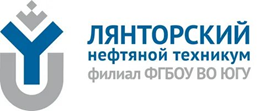 Категория: Оформление выставок.Отрасль (тематика): Наука.«Дело науки – служить людям»День российской науки - это праздник, посвященный научному сообществу и достижениям отечественных ученых. Праздник был учрежден указом президента Российской Федерации в 1999 году и отмечается ежегодно 8 февраля.Дата была выбрана неслучайно. Именно 8 февраля император Петр I издал указ о развитии науки в российском государстве, благодаря чему была основана Академия наук и художеств. Право на обучение получили люди из разных слоев общества, и за свои успехи они получали жалование. В 2024 году Российская академия наук празднует свое 300-летие.В библиотеке оформлена книжно-иллюстративная выставка «Дело науки – служить людям», знакомящая с историей создания Российской академии наук, открытиями российских ученых, а также с книгами о направлениях развития науки.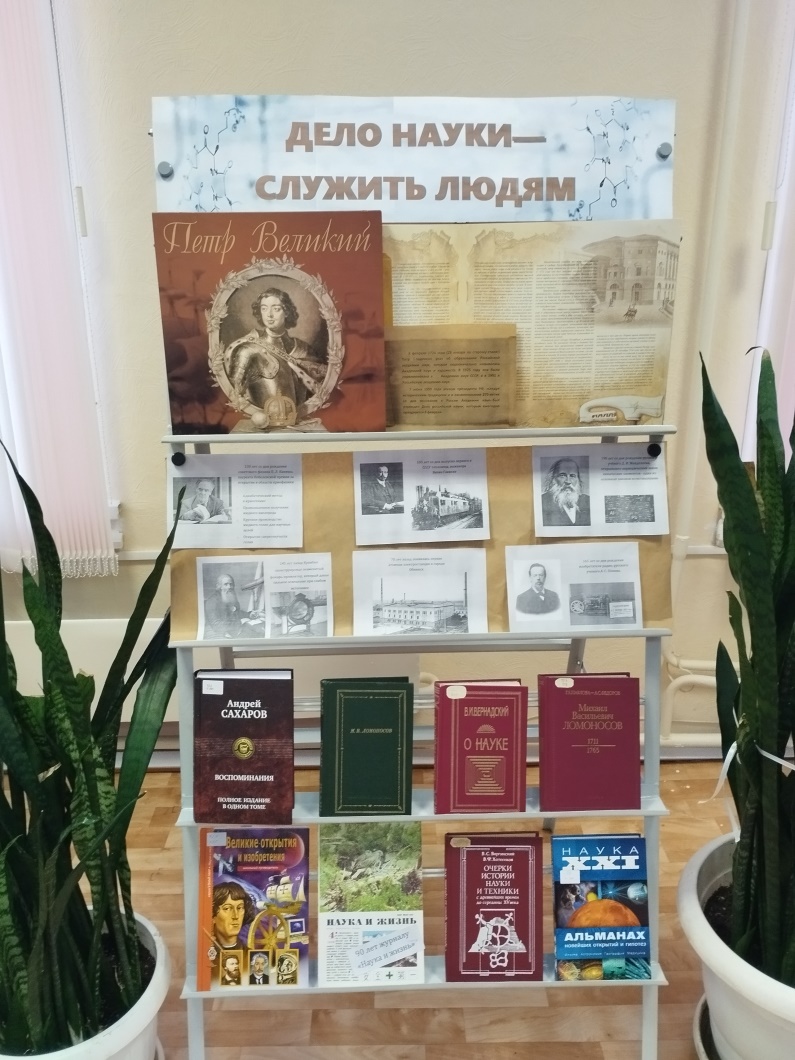 